April 8, 2020 Dear BHA Resident:During the COVID-19 health emergency, BHA staff are working closely with the Boston Public Health Commission and continuing increased cleaning and social distancing protocols.  As a reminder and to provide additional information to residents, we’re asking you to do the following – Limit visits to those who are essential to your well-beingWash hands frequently, do not touch faces, and cover coughs or sneezes.Use a face mask according to attached CDC guidelinesIf you or a member of your household is sick:Contact your local health provider for specific guidance.Call or email your BHA housing manager in the event that you or a member of your household is sick, is quarantining or has tested positive for Coronavirus. Communication between BHA residents and management will help to minimize health risks to you and your neighbors and will help us to serve all of our residents during this difficult time.  This information is confidential and will not be shared with other residents.Follow the CDC guidelines on the back of this flyer. For more information, check the following websites- www.bostonhousing.org, www.boston.gov, www.cdc.govThank you.

Boston Housing Authority management staff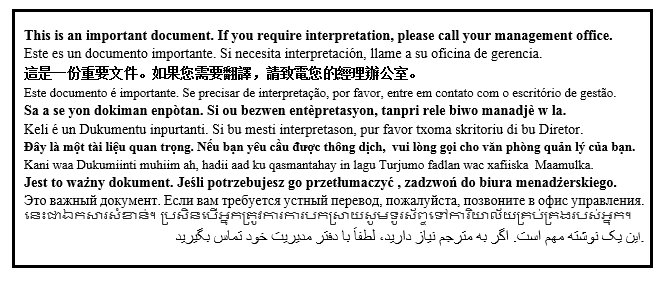 